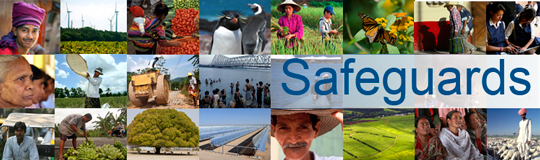 The World Bank Review and Update of the World Bank’s Environmental and Social Safeguard PoliciesConsultation Meeting – Participant List

Date: December 3, 2012Venue: World Bank Paris Office (Civil society and academic stakeholders meeting)Total Number of Participants: 6No.Participant NameOrganization/Institution Represented Organization TypeCountry1Dominique GuillaudInstitut de Recherche pour le Développement (IRD)Academic research institute France2Reiko HasegawaInstitut du Développement durable et des Relations internationales (IDDRI)Academic research instituteFrance3Edina IfticeneWWF FranceNGOFrance4Alexandre CôteInternational Disability Alliance (Secretariat)NGOFrance5Carolin VollmannInternational Trade Union Confederation (ITUC)Trade union confederationBelgium6David PredInclusive Development InternationalNGOUS/Cambodia